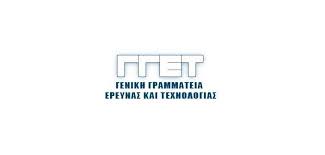      Διεύθυνση  Σχεδιασμού & Προγραμματισμού  Πολιτικών και Δράσεων               Έρευνας & Καινοτομίας            ΕΘΝΙΚΗ ΣΤΡΑΤΗΓΙΚΗ ΕΞΥΠΝΗΣ ΕΞΕΙΔΙΚΕΥΣΗΣΠΛΑΤΦΟΡΜΑ  ΥΛΙΚΩΝΠΑΡΟΥΣΙΑΣΗ ΕΙΣΗΓΗΣΕΩΝ ΤΩΝ ΣΥΜΒΟΥΛΕΥΤΙΚΩΝ ΥΠΟ-ΕΠΙΤΡΟΠΩΝ 1 & 2              ΓΙΑ  ΠΡΟΚΗΡΥΞΗ ΕΙΔΙΚΗΣ ΔΡΑΣΗΣ για «Λειτουργικά» & «Προηγμένα» Υλικά                                                        Τρίτη  10 Μαϊου 2016    ΕΘΝΙΚΟ ΙΔΡΥΜΑ ΕΡΕΥΝΩΝ (Αμφιθέατρο)  -  Δ/νση:  Βασ.Κων/νου 48,  Αθήνα                                 ΠΡΟΓΡΑΜΜΑ  ΕΚΔΗΛΩΣΗΣ15.00 – 15.20		Εγγραφές 15.20 – 15.30		Χαιρετισμός-Καλωσόρισμα 			Γενικός Γραμματέας Ε & Τ  Καθ. Θωμάς Μαλούτας                                             Δρ Αγνή Σπηλιώτη,  Προϊσταμένη Διεύθυνσης Σχεδιασμού & Προγραμματισμού ΓΓΕΤ	15:30– 15:50		Στρατηγική Έξυπνης Εξειδίκευσης – Πλατφ. Υλικών – Λειτουργικά/Προηγμένα Υλικά			Δρ Αγνή Σπηλιώτη - Δρ Νικ. Σαργιάνος,  Δ/νση  Σχεδιασμού & Προγραμματισμού ΓΓΕΤ15.50 – 16.20		Παρουσίαση πορισμάτων – Προτάσεων για τα «ΛΕΙΤΟΥΡΓΙΚΑ - ΠΡΟΗΓΜΕΝΑ ΥΛΙΚΑ» των Συμβουλευτικών  ΥποΕπιτροπών 1&2  της ΠΛΑΤΦΟΡΜΑΣ ΥΛΙΚΩΝ - ΜΕΡΟΣ  Α΄                                           Κώστας Γαλιώτης, Καθηγ.Παν.Πατρών, Μέλος Υπο-Επιτροπής 2 της Συμβουλευτικής                                            Ομάδας της ΠΛΑΤΦΟΡΜΑΣ ΥΛΙΚΩΝ16.20 – 16.50		Παρουσίαση πορισμάτων – Προτάσεων για τα «ΛΕΙΤΟΥΡΓΙΚΑ - ΠΡΟΗΓΜΕΝΑ ΥΛΙΚΑ» των Συμβουλευτικών ΥποΕπιτροπών 1&2  της ΠΛΑΤΦΟΡΜΑΣ ΥΛΙΚΩΝ - ΜΕΡΟΣ  Β΄                                           Δημήτρης Τσουκαλάς, Καθηγ.ΕΜΠ, Μέλος Υπο-Επιτροπής 1 της Συμβουλευτικής                                                Ομάδας της ΠΛΑΤΦΟΡΜΑΣ ΥΛΙΚΩΝ16.50 – 17.55	              Ερωτήσεις -Συζήτηση18.00                                 ΛΗΞΗ   της  εκδήλωσης